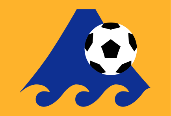 一般財団法人静岡県サッカー協会プライバシーポリシー同 意 書記入日：　　　年　　月　　日　　同意期間　　　　　年　　月　　日〜　　　年　　月　　日標記大会において、一般財団法人静岡県サッカー協会が上記目的に大会参加申込書の情報を使用することについて同意します。選手氏名（直筆）：　　　　　　　　　　　　　　保護者氏名：　　　　　　　　　　　　　　　　　